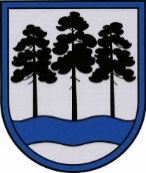 OGRES  NOVADA  PAŠVALDĪBAReģ.Nr.90000024455, Brīvības iela 33, Ogre, Ogres nov., LV-5001tālrunis 65071160, e-pasts: ogredome@ogresnovads.lv, www.ogresnovads.lv APSTIPRINĀTSar Ogres novada pašvaldības domes08.07.2021. ārkārtas sēdes lēmumu(protokols Nr.3; 21.)IEKŠĒJIE NOTEIKUMIOgrēPar finanšu līdzekļu piešķiršanu nometņu organizēšanai Ogres novada pašvaldības iestādēm Valsts programmas “Atbalsts bērnu un jauniešu nometņu organizēšanai” ietvarosIzdoti saskaņā ar likuma “Par pašvaldībām” 15. panta pirmās daļas 4. punktuun 41. panta pirmās daļas 2. punktuI. Vispārīgie jautājumiNoteikumi nosaka kārtību, kādā Ogres novada pašvaldības iestādes (turpmāk - Iestādes) var pieteikties un saņemt finanšu līdzekļus nometņu organizēšanai skolēnu 2021. gada vasaras brīvlaikā, kas piešķirti, pamatojoties uz Ministru kabineta 2021.gada 27.maija sēdē pieņemto protokollēmumu atbalstīt informatīvajā ziņojumā “Par psihoemocionālā atbalsta pasākumiem Covid-19 pandēmijas radīto seku mazināšanai” (protokols Nr.44, 47.§, 2.punkts) 2.punktā piedāvātos risinājumus attiecībā uz atbalstu bērnu un jauniešu vasaras nometņu organizēšanai un Ministru kabineta 2021.gada 27.maija rīkojumu Nr.348 “Par finanšu līdzekļu piešķiršanu no valsts budžeta programmas “Līdzekļi neparedzētiem gadījumiem””, lai nodrošinātu atbalstu bērnu un jauniešu vasaras nometņu (turpmāk - nometņu) organizēšanai Covid-19 pandēmijas laikā.Pieteikumus izvērtē ar Domes lēmumu apstiprināta Ogres novada pašvaldības iestāžu iesniegto pieteikumu vērtēšanas komisija (turpmāk - Komisija).Pieteikšanos un izvērtēšanu finansējuma saņemšanai Iestādēm organizē Ogres novada pašvaldības izglītības pārvaldes iestādes “Ogres novada izglītības pārvalde” (turpmāk - pārvalde), kas pieņem  Iestāžu pieteikumus (1.pielikums), nodod tos izskatīšanai un lēmuma pieņemšanai Komisijai par finanšu līdzekļu piešķiršanu Iestādēm Nometņu organizēšanai.II. Pieteikumu pieņemšana un izskatīšanaPārvalde uz Iestāžu oficiālajām elektroniskā pasta adresēm līdz 2021.gada 12.jūlijam sagatavo un nosūta informāciju par iespēju pieteikties finansējumam Nometņu organizēšanai, pievienojot pieteikuma veidlapu.Iestāde, kura vēlas organizēt Nometni, ne vēlāk kā līdz 2021.gada 20.jūlijam aizpilda pieteikumu un to elektroniski nosūta Pārvaldei uz e-pasta adresi izglitiba@ogresnovads.lv.Iestāde var iesniegt vienu vai vairākus pieteikumus finansējuma saņemšanai Nometnes organizēšanai. Pārvalde saņem un apkopo Iestāžu pieteikumus un tos nodod izvērtēšanai Komisijai. Komisija pieteikumus izvērtē trīs darba dienu laikā no pieteikumu iesūtīšanas beigu termiņa.III. Nosacījumi nometņu organizēšanaiMērķgrupa – bērni un jaunieši no 7 līdz 18 gadiem (ieskaitot), kuri primāri atbilst šādiem kritērijiem:sociālā riska grupas bērni un jaunieši (maznodrošinātie, no daudzbērnu ģimenēm, ar mācīšanās, uzvedības, psihoemocionālajiem traucējumiem, ārpusģimenes aprūpē esošie bērni u.c.);bērni un jaunieši ar speciālām vajadzībām (var nepiemērot noteikto maksimālo vecuma ierobežojumu);bērni un jaunieši, kuri ir tikuši ierobežoti savu spēju un talantu izkopšanā, individuālo kompetenču pilnveidē un kolektīvajā darbībā valstī noteikto epidemioloģisko ierobežojumu dēļ;Nometnei jābūt reģistrētai un saskaņotai bērnu nometņu datu bāzē www.nometnes.gov.lv .Organizējot nometni, jāievēro Ministru kabineta 2020.gada 9.jūnija noteikumos Nr.360 “Epidemioloģiskās drošības pasākumi Covid-19 infekcijas izplatības ierobežošanai” noteiktās prasības attiecībā uz nometņu organizēšanu un Vadlīnijas piesardzības pasākumiem bērnu nometņu organizētājiem (https://nometnes.gov.lv/lapa ). Var tikt organizētas gan dienas, gan diennakts nometnes iekštelpās un ārtelpās.Nometnes saturs tematiski un mērķtiecīgi jāveido tā, lai sniegtu atbalstu bērniem un jauniešiem šādos virzienos:mācību saturā balstītu tēmu apguve, piemēram, dabaszinību, vēstures, valodu nometnes u.tml.;bērnu un jauniešu spēju un talantu izkopšana interešu izglītības un profesionālās ievirzes izglītības jomās (mākslā, mūzikā, dejā, sportā, tehniskajā jaunradē u.c.), kā arī līdzdalība Dziesmu un deju svētku tradīcijas  saglabāšanas procesā;caurviju prasmju un “soft skills” jeb komunikācijas, saskarsmes, komandas darba, līderu prasmju, problēmu risināšanas un sociāli emocionālo prasmju pilnveide;bērnu un jauniešu fizisko aktivitāšu un veselīga dzīves veida paradumu veidošana;Tiek atbalstītas nometnes, kuru plānotais ilgums ir vismaz 5 dienas un finansējums viena dalībnieka dalībai nometnē nepārsniedz 95 euro, kā arī dienas nometnes programmas ilgums ir vismaz 6 stundas dienā un kurās piedalās nemainīga dalībnieku grupa.Attiecināmās izmaksas nometnes norisē:telpu un aprīkojuma, piem., telts, noma;transporta pakalpojumi (sabiedriskā transporta biļetes nometnes dalībniekiem un/vai autobusu noma nometnes dalībnieku pārvadāšanai);dalībnieku ēdināšana, izmitināšana;aktivitātēm un nodarbībām nepieciešamie materiāli un kancelejas preces, ieejas biļetes, ja nometnes dalībnieki apmeklē vietu vai pasākumu, ko iespējams īstenot, ņemot vērā konkrētā brīža epidemioloģiskos drošības nosacījumus saskaņā ar 9.punktu.nometnes programmas nodrošināšanai nepieciešamās saimniecības preces, t.sk. dezinfekcijas līdzekļi, higiēnas preces;nometnes programmas nodrošināšanai nepieciešamais mazvērtīgais inventārs;citas nometnes programmas īstenošanai nepieciešamās izmaksas (piemēram, Veselības inspekcijas saskaņojuma izmaksas);nometnes personāla (vadītāja, pedagogu, radošo darbnīcu vadītāju, tehnisko darbinieku u.c.) darba samaksa; brīvprātīgā darba veicēju izmaksas (kā nometņu dalībniekiem). Neattiecināmās izmaksas - izmaksas, kas neatbilst nometnes mērķa sasniegšanai (piemēram, prēmijas, dāvinājumi vai citi materiāli stimulējoši pasākumi nometnes personālam, pamatlīdzekļu iegāde, naudas sodu, līgumsodu, kavējuma procentu apmaksa, bankas pārskaitījumu komisijas maksa, izmaksas, kas jau tiek finansētas no pašvaldības budžeta u.tml. citi izdevumi).IV. Iestāžu pieteikumu izvērtēšana un apstiprināšanaKomisija pieteikumus izvērtē saskaņā ar šo noteikumu 2.pielikumā noteiktajiem vērtēšanas kritērijiem.Komisija pieteikumu izvērtēšanas gaitā var pieprasīt Iestādei sniegt papildu informāciju vai dokumentus.Komisija pieņem lēmumu par finanšu līdzekļu piešķiršanu tām Iestāžu pieteiktajām Nometnēm, kas būs ieguvušas augstāku vērtējumu.V. Apstiprināto nometņu finansēšanas kārtībaFinansējums Iestādēm Nometņu organizēšanai tiek apstiprināts ar Ogres novada pašvaldības izpilddirektora izdotu rīkojumu.Pārvalde informē Iestādes par Komisijas pieņemto lēmumu un izvērtēšanas rezultātiem, nosūtot informāciju Iestādēm uz to oficiālo elektronisko pastu.Apstiprinātā pieteikuma finansējuma ietvaros, Iestāde iesniedz pamatojošus finanšu dokumentus (rēķinus, aktus, līgumus) apmaksai grāmatvedībā saskaņā ar tāmē paredzētajām un rīkojumā apstiprinātajām pozīcijām uz tiem uzliekot rakstisku atzīmi “Programma “Atbalsts bērnu un jauniešu nometņu organizēšanai””.Pēc nometnes noslēguma 10 darba dienu laikā Iestāde iesniedz Pārvaldei Gala ziņojumu (3., 4.pielikums) ar informāciju par izmantoto finansējumu, pievienojot tam finanšu dokumentu kopijas.Domes priekšsēdētājs								  	E.HelmanisI.Švēde65068764ieva.svede@ogresnovads.lv1.pielikumsOgres novada pašvaldības 2021.gada 8.jūlija iekšējiem noteikumiem Nr.20/2021Pieteikums finanšu līdzekļu piešķiršanai nometņu organizēšanai Ogres novada pašvaldības iestādēmNometnes koordinators (kontaktpersona)Informācija par nometniNepieciešamais finansējums nometnes organizēšanai Domes priekšsēdētājs								  	E.HelmanisI.Švēde65068764ieva.svede@ogresnovads.lv2.pielikumsOgres novada pašvaldības 2021.gada 8.jūlija iekšējiem noteikumiem Nr.20/2021Pieteikumu vērtēšanas kritērijiDomes priekšsēdētājs								  	E.HelmanisI.Švēde65068764ieva.svede@ogresnovads.lv3.pielikumsOgres novada pašvaldības 2021.gada 8.jūlija iekšējiem noteikumiem Nr.20/2021_____________________________________Iestādes nosaukums_____________________________________(adrese, tālrunis)GALA ZIŅOJUMS
Par īstenoto bērnu un jauniešu nometni izglītojamo 2021.gada vasaras brīvlaikā__________________________________________________________________________(nometnes nosaukums)Īss nometnes saturiskais raksturojums_________________________________________________________________________________________________________________________________________________________________________________________________________________________________Nometnes dalībnieku mērķgrupas raksturojums:_________________________________________________________________________________________________________________________________________________________________________________________________________________________________Kādas prasmes tika uzlabotas nometnē (atzīmēt no izvēlnes)Nometnes norises laiks no ____________________ līdz ________________________Nometnes ilgums dienās: ______________Dalībnieku skaits nometnē saskaņā ar noslēgtajiem līgumiem starp nometnes organizētāju un dalībnieku likumiskajiem pārstāvjiem: _________________________Kopējais nometnes dienu skaits* : ________________________________________* Kopējo nometnes dienu skaitu aprēķina – nometnes ilgumu dienās reizinot ar dalībnieku skaitu nometnēs saskaņā ar noslēgtajiem līgumiem starp nometnes organizētāju un dalībnieku likumiskajiem pārstāvjiem.Neattaisnotu iemeslu dēļ kavēto dienu skaits kopā:____________________________Attaisnoto kavējumu dienu skaits: __________________________________________Par izlietoto finansējumu:Pavisam izlietoti:EUR _______________ (________________________________________________)Pielikumā attaisnojošo finanšu dokumentu kopijas uz _____________________ lapām.Nometnes organizētājs: ____________________________________________________					(paraksts, paraksta atšifrējums, amats)Datums ________________________Gala ziņojumu pieņēma: ______________________________________________________________		Vārds, uzvārds, amats, paraksts		datums4.pielikumsOgres novada pašvaldības 2021.gada 8.jūlija iekšējiem noteikumiem Nr.20/2021Bērnu un jauniešu 2021.gada izglītojamo vasaras brīvlaika nometnes “nosaukums” dalībnieku sarakstsNometnes organizētājs: ____________________________________________________					(paraksts, paraksta atšifrējums, amats)Datums ________________________2021.gada 8.jūlijāNr.20/2021Iestādes nosaukumsNometnes nosaukumsVārds, uzvārdsTālrunisE-pasta adreseĪstenošanas vieta/adrese, norises laiksNometnes mērķgrupaNometnē paredzētais dalībnieku skaitsNometnes saturiskais raksturojumsNometnes aktivitāšu apraksts, programma.Prasmes, kuras tiks uzlabotas (atzīmēt no izvēlnes)Nr.p.kIzmaksu veidsAprēķinsSumma EURNr.p.kIzmaksu veidsAprēķinsSumma EURKOPĀKOPĀKOPĀIestādes paraksttiesīgās personas  vārds, uzvārdsParakstsNr. p.k.Kritērijs0-2 punkti1.Pieteikumā norādītā mērķgrupa atbilst kārtībā norādītajai2 punkti – atbilst0 punkti – neatbilst2.Pieteikumā norādītais nometnes dienu skaits atbilst kārtībā noteiktajam2 punkti – atbilst0 punkti – neatbilst3.Pieteikumā norādītais nepieciešamais finansējums nepārsniedz kārtībā noteikto summu vienam dalībniekam, ņemot vērā paredzēto dalībnieku skaitu2 punkti – atbilst0 punkti – neatbilst4.Pieteikumā norādītais saturiskais raksturojums atbilst kārtībā norādītajiem tematiskajiem virzieniem2 punkti – atbilst1 punkts – daļēji atbilst0 punkti – neatbilst5.Plānotās aktivitātes nodrošina rezultātu sasniegšanu2 punkti – nodrošina1 punkts – daļēji nodrošina0 punkti – nenodrošina6.Nometnes norādītās izmaksas ir attiecināmas2 punkti – visas izmaksas ir attiecināmas0 punkti – visas vai daļa izmaksu nav attiecināmasMācību saturā balstītu tēmu apguve, piemēram, dabaszinību, vēstures, valodu nometnes u.tml.Spēju un talantu izkopšana interešu izglītības un profesionālās ievirzes izglītības jomās (mākslā, mūzikā, dejā, sportā, tehniskajā jaunradē u.c.), kā arī līdzdalība Dziesmu un deju svētku tradīcijas  saglabāšanas procesāCaurviju prasmju un komunikācijas, saskarsmes, komandas darba, līderu prasmju, problēmu risināšanas un sociāli emocionālo prasmju pilnveideFizisko aktivitāšu un veselīga dzīves veida paradumu veidošanaMācību saturā balstītu tēmu apguve, piemēram, dabaszinību, vēstures, valodu nometnes u.tml.Spēju un talantu izkopšana interešu izglītības un profesionālās ievirzes izglītības jomās (mākslā, mūzikā, dejā, sportā, tehniskajā jaunradē u.c.), kā arī līdzdalība Dziesmu un deju svētku tradīcijas  saglabāšanas procesāCaurviju prasmju un komunikācijas, saskarsmes, komandas darba, līderu prasmju, problēmu risināšanas un sociāli emocionālo prasmju pilnveideFizisko aktivitāšu un veselīga dzīves veida paradumu veidošanaIzmaksas atlīdzībai no piešķirtā finansējuma(euro)Izmaksas precēm un pakalpojumiem no piešķirtā finansējuma(euro)Izmaksas kopā (atlīdzībai, precēm un pakalpojumiem) no piešķirtā finansējuma(euro)Vidējās izmaksas uz vienu dalībnieku vienā dienā no piešķirtā finansējuma(euro)Ņemot vērā, ka piešķirtais finansējums nav attiecināts par nometnes kavējuma dienām neattaisnotu iemeslu dēļIestādes paraksttiesīgās personas  vārds, uzvārdsParakstsNr.p.k.Dalībnieka vārds, uzvārdsDalībnieka personas kodsDalībniekadeklarētā dzīvesvietas adreseLikumiskā pārstāvja vārds, uzvārds, tel. Nr.Likumiskā pārstāvja iesnieguma nometnes organizētājam  reģ. Nr. un datums